https://www.s-alpha.ru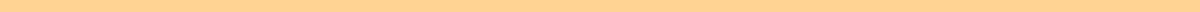 ООО Альфа Санкт-Петербург, Россия , 195067 +7 (812) 467 34 77Предварительное КП для ХХХ ХХХХХХХХХПРОБЛЕМЫ:Отсутствие как таковой сети, 90% принтеров не работают или работают не стабильно через Wifi, пользователи вынуждены подключать принтера напрямую.Взлом сервера.Компьютеры работают медленно.ЦЕЛИСистематизировать работу компьютерной сети и подключения компьютеров.Обеспечить безопасность.Исправить проблемы с доступами к принтерам.Увеличить скорость работы компьютерной системы.ТЕХНИЧЕСКИЕ ПОДРОБНОСТИБазовая кабельная сеть.Аналоговая АТС.1 Домашний сервер и 20 рабочих компьютеров.КЛЮЧЕВЫЕ ЭТАПЫИсправить физические проблемы подключения Настройка кабельной сети подключение принтеров и компьютеров к офисной кабельной сети.Перевод принтеров на принт-сервера и подключение на кабельную сеть - позволит убрать проблемы с физическим доступом к принтерам (через wifi печать работает ненадежно.)Некоторые модели рекомендуем заменить.Настроить сервер и компьютерыДля легкого поиска принтеров и подключения новых компьютеров в системе должен быть минимум один “доменный” сервер - содержащий всю информацию о паролях пользователях и принтерах. Подобный функционал обеспечивает П.О Windows Server.Для реализации этого этапа потребуется: а) Настроить \ установить сервер с П.О Windows Serverб) Настроить и подключить к серверу все компьютеры и принтера в офисе.Таблица №1 Пример расчета работ и комплектующихТехническая поддержка ежемесячнаяВ рамках любой технической поддержки предоставляетсяКонсультирование по вопросам ИТ.Удаленное решение проблем с сервером \ компьютерами (В зависимости от типа ТП).Обновление программ 1С Предприятие.Архивацияна накопители заказчикав два дата центра компании исполнителя.Удаленная установка установка п.о с дистрибутивов заказчика.Администрирование баз данных.Администрирование АТС.Консультации и исправления по сайтам (при наличии в договоре).Варианты и цены смотрите ниже:Разовые работы делаются почасовой оплате с выездом к заказчику 2 000 руб / час. Удаленные работы от 800 до 1400 руб /  час. (В зависимости от квалификации сотрудника)Поддержка в рамках договора описана ниже.5. 	Варианты и цены технической поддержки_________________tel:+7 812 4673477С уважением Любинецкий Александр БорисовичООО “Альфа” ХХ.ХХ.2021№Наименование задачиОписание Кол-воЦенаСумма1Настройка сервера Windows Server Перенастройка сервера установка Windows Server для реализации роли контроллера домена: Хранение всех данных пользователей централизованно, разграничение доступа по пользователям и отделам.1700070002Перевод пользователей на режим с сервером (с переустановкой ОС)Перевод пользователей в доменный режим работы, (возможность легко печатать на любые принтера), получать доступ к общим ресурсам. (принтер может быть подключен с любого компьютера в “домене”10250025000(точное количество будет понятно после анализа сети)3Ввод в домен без переустановкиТребуется windows professional(минимум час работы т.к требуется перенос данных в новый профиль)1080080004Перенастройка принтеров  Настройка на доменном сервере, и подключение пользователям650030004.1Принт-сервер(устройство с настройкой)Принт сервер с настройкой (Чтобы не тратить деньги на подключение часть принтеров временно подключать от компьютеров в “домене” или заменить.53000150005Настройка роутераБазовая настройка сети и WIFI (VPN и прочие настройки отдельно).1200020006Свич для локальной сети 24 портаТребуется для подключения большинства компьютеров и принтеров в локальную сеть предприятия и разграничения доступа17000 7000(Предоставляется бесплатно при договоре о тех. поддержке)7Монтаж кабельной сетиТребует более глубокого анализа, возможно можно сделать с тем, что есть Не рассчитано в рамках КП8Замена дискаЗамена старых медленных дисков на быстрые SSD Не рассчитано в рамках КПБолее точный подсчет возможен при повторном выезде и подробном анализе текущеей кабельной системы и СКС.(можно совместить с какими либо базовыми работами)Более точный подсчет возможен при повторном выезде и подробном анализе текущеей кабельной системы и СКС.(можно совместить с какими либо базовыми работами)Более точный подсчет возможен при повторном выезде и подробном анализе текущеей кабельной системы и СКС.(можно совместить с какими либо базовыми работами)Более точный подсчет возможен при повторном выезде и подробном анализе текущеей кабельной системы и СКС.(можно совместить с какими либо базовыми работами)Более точный подсчет возможен при повторном выезде и подробном анализе текущеей кабельной системы и СКС.(можно совместить с какими либо базовыми работами)От 30 000 до 67000Без учета СКС№Описание: Виртуальный сервер + поддержкаСтоимость в месяц1Предоставление виртуального  сервера под задачи заказчика + архивация данных текущей системы ежедневное в облако исполнителя. (минимальное вмешательство в систему заказчика) Суть решения: Предоставляется высокоскоростной виртуальный сервер под заказчика для работы со всеми необходимыми ресурсами (1С, документация, печать на принтерах и т.д)Плюсы: Минимальная затраты оборудование и настройку собственной системыВынос важных данных за пределы офисного пространства с доступом по паролям.Быстрая работа с 1С и документами.Профессиональная и быстрая техническая поддержка. Ежедневная гарантированная архивация в 2 датацентра.Доступ из любой точки мира при наличии интернет.Легкий переезд и модификация системы добавление мощностей лицензий и т.дДешевые лицензии 1С в арендуМинусыЕжемесячная оплата технической поддержкиТребуется постоянный качественный интернет. Предоставление сервера - 5000-7000Базовая техническая поддержка по вопросам связанным с виртуальным серверомПоддержка систем заказчика на оборудовании заказчика2Техническая поддержка решений заказчикаСуть решения: Настройка системы заказчика на работу с сервером, администрирование сервера и компьютеров заказчика.На оборудовании заказчика настраивается хранение всех данных заказчика, разграничение доступа остается на сервере в офисе.Плюсы и минусы:Большие затраты на качественную настройку своих компьютеров в самом начале запуска и затраты на их поддержку.Выше риски по потере данных или вирусах шифровальщикахБольше расходы на поддержание собственного парка в нужном состоянии (Потребуются замены дисков и старых компьютеров)от 5 до 10 1000р * кол-во сотрудниковот 11  до 20 800р * кол-восотрудников